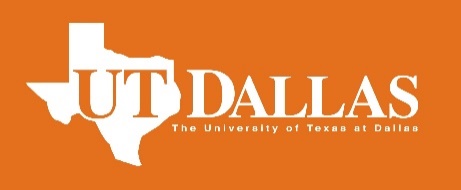 Master of Business Administration – Healthcare Organization LeadershipLETTER OF INTERESTName: _________________________________________________________Title:  __________________________________      Department:  ____________________________Years of Management or other Relevant Experience:  _________Highest Degree:  ___________   Obtained from:  ______________________________  Year:  __________Please explain below your reasons for your interest in the UTD Masters Program.  Specifically describe why you would be a good candidate, your career goals, and how you would apply the learning gained through this program: